JENIFER 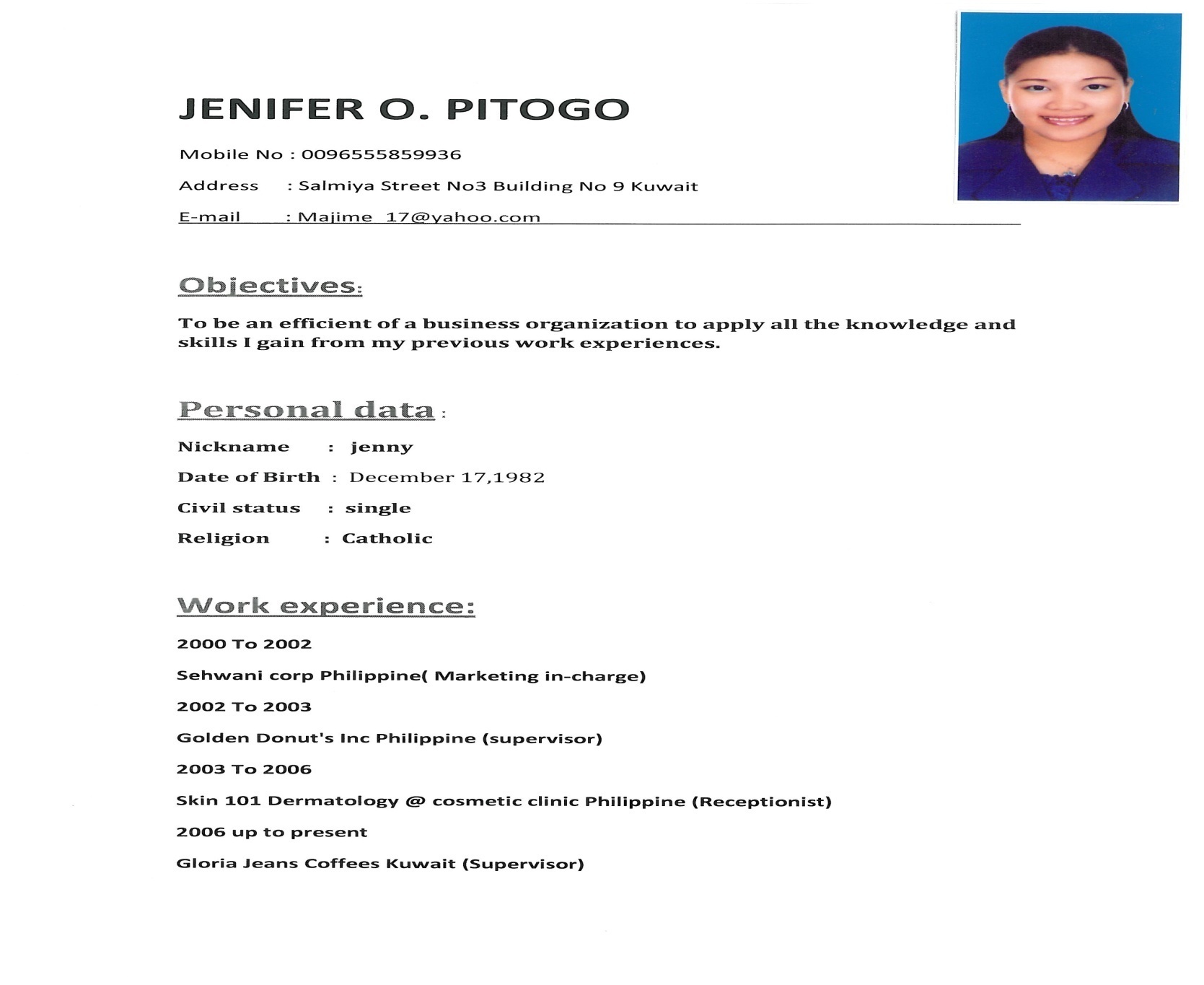 WORKING EXPERIENCES:Asst. Merchandiser Company:		MH ALSAHAYA ( H&M)Address:		Shuwaikh, KuwaitInclusive Date:	May. 2015 – PresentJOB RESPONSIBILITIESAssist the Senior Merchandising Manager in coordination, planning and executing merchandising activities.Prepare report and analysis as requested by the Senior Merchandising ManagerAssisted with daily and weekly sales reportingGenerated shipping, tracking and claim information for delivery challenges, monitoring the process through resolution.Generated vendor reports for up to date item information and costs.Manage merchandising calendar to meet deadlines.Maintain accurate and complete merchandising reports.Conduct research on consumer trends, competitive intelligence, and product history.Coordinate with cross functional teams to resolve issues related to product information, pricing, and shipping.Performed general office and administrative duties including scheduling, filing, mailing and other departmental needs such as mail and e-mail distribution.Store AdministratorCompany:		MH ALSAHAYA ( H&M)Address:		Shuwaikh, kuwaitInclusive Date:	May. 2012 – May. 2015JOB RESPONSIBILITIESWork as Store Administrator, providing comprehensive administrative support for the Store. Responding to all incoming and outgoing email reports and request in a timely given manner whenever needed.To keep up to date with procedure amendmentsTo ensure that all deliveries, documentation, and returns are dealt with in an accurate and prompt manner.Assist the Manager with administration of the store in line with company procedures.Keeping safe, accurate, up to date and organize all store employee records. For easy access whenever needed for any request and references.Preparing all proper documents for any random / surprised visit form the Lost prevention, Audit and other related company dept.Communicates with the store managers, dept manager all regarding store operations and sales related issues.Work as Store Head Cashier.Oversee cash transactions, cash reconciliations, account payments, account receivables and other accounting duties according to company policies.Train newly hired cashiers on accounting procedures and company policies and evaluate staff performance then provide feedback.Manage customer transactions both cash and card payments.Assist the staff and provide corrective actions.Supervise cashier on regular basis.Ensure the staffs follow cash handling, safety procedures and customer service standards. Identify and communicate any accounting related issues to the finance promptly.Generate cash related documents and account reports. Perform bank deposits and withdrawals according to company policies.Provide transparency reports on cash shortage and excess on both concern department and the cashier.Check all cash terminals (POS), KNET machines, printers and other devices to make sure its properly working on daily basis. Sales AssociateCompany:		MH ALSAHAYA ( H&M)Address:		Shuwaikh, kuwait    Inclusive Date:	Mar.  2010 – Apr. 2012JOB RESPONSIBILITIES	Demonstrate effective and standard costumer service as required by the company brand.Awareness of the company promotions, sales or other brand activities to ensure that the costumer is properly updated and informed.Effectively communicate to the store managers, colleagues and costumers for full understanding.Use of POS (cash terminal).Proper garment care on the floor as a daily routine.Politely and attentively listen to the costumer’s complaint and come up to better solutions.Suggestive selling on the floor especially when the costumer is seeking for assistance.Greeting the costumer as always. Outlet  SupervisorCompany:		Gloria Jeans Coffee  Address:		Kuwait Inclusive Date:	2006 - 2010JOB RESPONSIBILITIESOverseeing the store outlet operations and ensure the sales target is meet.Planning of staff daily attendance and schedule.Check the availability of all products and stocks needed per shift.Store outlet inventory on a weekly and monthly basis.Minimize cost and waste products.Monitoring the standard operation procedure (SOP).Follow up and evaluate trainee.SKILLS AND CAPABILITIES:Ability to interact effectively using excellent written and oral communications skills.Well-determined and verse to please among various types of people.Possesses creativity, originality and self-reliant character in any decision-making.Adaptable and self-motivated in a fast moving environment.A team player and highly competitive.Strong sense of Leadership skill.Strong analytical and organizational skills.Diligent, detailed-oriented, knowledgeable of all office function.Excels at multi-tasking in a fast-paced environment, completing project within time constrain.Superior telephone, customer service skills.Can work under pressure on a minimum supervision.Performing general administrative tasks.Performing administrative tasks in coordinating with other.FlexibiltyTECHNICAL PROFICIENCIES:Basic MS Office ApplicationsMS WordMS excelMS PowerpointMS OutlookPOS OperationPrinting, ScanningPERSONAL INFORMATION:Date of Birth : 		December 17, 1982 Civil Status 	: 		Single Religion : 			Roman CatholicLanguage Spoken:	English				Arabic				Nihonggo (Japanese)				TagalogADDITIONAL INFORMATION:		VISA Type:				Article 18 – transferableCHARACTER REFERRENCE:REFERENCES available upon request.